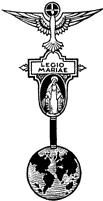 TREASURER’S REPORT:Praesidium:   	      									Previous Balance:      		Parish:		      									Secret Bag:  	    		Presiding Officer      									Paid out 	          			Spiritual Director:   														Legion of Mary President’s Worksheet			Ending Balance:		           												(Prepared before the meeting)Meeting:   	       	Day:  		 		Time:   				Date:				1.Opening prayers and Rosary (kneel).	7.Treasurer’s report.2.Spiritual reading: Handbook page 	8.Reports on recruiting active members3.Minutes by the secretary.	   Contacts:					4.Welcome to new candidates.	9.Reports on assignments until half-way between5.Read and explain Standing Instructions*	   minutes and end of the meeting.   on 1st meeting each month (Page 109)	   Total number of persons contacted:		6.Roll call: P  	E   	A  	Guest					10.Catena recited at:				   Perm.:	   	Prob.		Praet.:		WORK MUST BE ASSIGNED BY PRESIDENT TO MEMBERS IN PAIRS(TO BE READ BY THE PRESIDENT ON 1ST MEETING OF THE MONTH AND WHEN A GUEST IS PRESENT)*STANDING INSTRUCTIONS – Legionary duty requires from each member:1. The punctual and regular attendance at the weekly meeting of the praesidium, and furnishing there of an adequate and audible report on the work done;2. The daily recitation of the Catena;3. The performance of a substantial, active Legionary work, in the spirit of faith, and in union with Mary, in such fashion that in those worked for and in one’s                fellow-members, the Person of our Lord is once again seen and served by Mary, His Mother.4. Absolute respect for the confidential nature of many matters discussed at the meeting or learned in connection with the Legionary work.•1•11. The Legionary Promise taken by 											12. Allocutio (5 minute commentary from the handbook) by: 									      Concerning: 										 				13. Pass the Secret Bag without interrupting the meeting. (Never during - after Allocutio)14. Finish the work reports.15. Auxiliary membership report by V. President: Number Probationary checked. 						      New members: 													      # Permanent 			# Probationary 			 # Adjutorian 			Total #			16. Handbook Study for this week: pages					 #’s   						       Next week’s assignment: page  					 Started by:  					17. Other business: Council report						Extension report:					       New works: 														       Announcement: 																												18. Assignments for coming week.19. Concluding prayers (kneel).20. Meeting adjourned at 				by Sr. 				             	 				GIVEN OUT ON ASSIGNMENT: Literature 				Medals 										  Rosaries 			Scapulars 		Other 				•2•LEGIONARIES        ASSIGNMENTSCOMMENTSLEGIONARIESASSIGNMENTSCOMMENTS